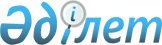 В.В.Шнейдмюллер туралыҚазақстан Республикасы Үкіметінің қаулысы 2002 жылғы 5 ақпан N 168     Қазақстан Республикасының Үкіметі қаулы етеді:     Владимир Викторович Шнейдмюллер Қазақстан Республикасының Көлік және коммуникациялар бірінші вице-министрі болып тағайындалсын.     Қазақстан Республикасының        Премьер-МинистріМамандар:     Багарова Ж.А.,     Қасымбеков Б.А.
					© 2012. Қазақстан Республикасы Әділет министрлігінің «Қазақстан Республикасының Заңнама және құқықтық ақпарат институты» ШЖҚ РМК
				